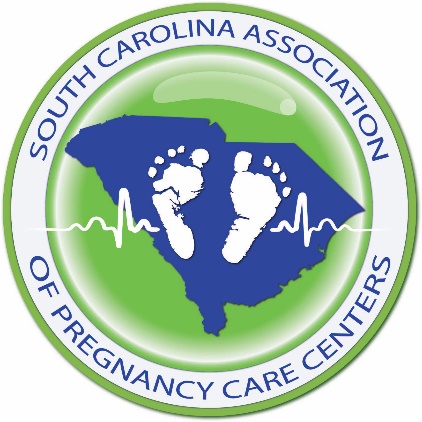 2019 Membership Registration Associate Member ______________________________ would like to become an associate member of the South Carolina Association of Pregnancy Care Centers.    I understand that Associate Members are included in the annual retreat, special activities and email correspondence.  Associate Membership is $100.00 per year and payment is due in January of each year.  This type of membership is open to any life-affirming organization that is not considered to be a pregnancy care center.  Associates are not eligible for the periodic financial endowment made by South Carolina Association of Pregnancy Care Centers or voting.Contact information for membership is: Name of Organization: ______________________________________Contact Person Name: _______________________________Phone Number: _____________________Position: __________________________________________________Address: __________________________________________________City: __________________ St. ___________ Zip Code _____________Email address: ______________________________________________Please make check payable to SCAPCC and send to Cassandra Deans, Treasurer 35 Lemoyne Dr. Beaufort, SC  ATTN. SCAPCC